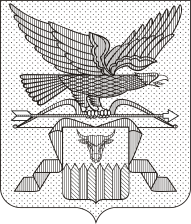 МИНИСТЕРСТВО ПРИРОДНЫХ РЕСУРСОВ ЗАБАЙКАЛЬСКОГО КРАЯПРИКАЗг. ЧитаО внесении изменения в Административный регламент Министерства природных ресурсов Забайкальского края по предоставлению государственной услуги по согласованию мероприятий по уменьшению выбросов загрязняющих веществ в атмосферный воздух в периоды неблагоприятных метеорологических условийВ целях приведения нормативной правовой базы Забайкальского края в соответствие с действующим законодательством приказываю:Внести изменение в Административный регламент Министерства природных ресурсов Забайкальского края по предоставлению государственной услуги по согласованию мероприятий по уменьшению выбросов загрязняющих веществ в атмосферный воздух в периоды неблагоприятных метеорологических условий, утвержденный приказом Министерства природных ресурсов Забайкальского края от 23 июня 2016 года № 15-н/п (с изменениями, внесенными приказами Министерства природных ресурсов Забайкальского края от 10 апреля 2017 года № 4-н/п, от 18 декабря 2017 года № 49-н/п, от 10 августа 2018 года № 52-н/п, от 10 марта 2020 года № 1-н/п, от 28 марта 2021 года № 3-н/п, от 2 августа 2021 года 
№ 37-н/п), дополнив подраздел 2.8 раздела 2 «Стандарт предоставления государственной услуги» пунктом «д)» следующего содержания:«д) предоставления на бумажном носителе документов и информации, электронные образы которых ранее были заверены в соответствии с пунктом 7.2 части 1 статьи 16 Федерального закона от 27 июля 2010 года № 210-ФЗ «Об организации предоставления государственных и муниципальных услуг», за исключением случаев, если нанесение отметок на такие документы либо их изъятие является необходимым условием предоставления государственной или муниципальной услуги, и иных случаев, установленных федеральными законами.».Опубликовать настоящий приказ на сайте в информационно-телекоммуникационной сети «Интернет» «Официальный интернет-портал правовой информации исполнительных органов государственной власти Забайкальского края» (http://право.забайкальскийкрай.рф).Министр природных ресурсов Забайкальского краяС.И. Немков